 «Утверждено»                                                                                       Заведующая школой:                                                                                                                                         ____/____________                                                                                                                                                Мухаматуллина Л.У.                                                                                                                                          «___»_______2021 г.                                                                  РЕЖИМ ДНЯ		летнего пришкольного лагеря «Радуга»в Казанской СОШ смена «Покорители Галактики»8.30 – 8.45 – приём детей; прогулка на свежем воздухе.8.45- 9.00 – утренняя зарядка; 9.00 – 9.10 – линейка; 9.10 – 9.30 – завтрак;9.30 – 11.00 – работа по плану, работа кружков и секций;                                         11.00 – 11.30 – общественно-полезный труд или работа творческих мастерских;11.30-12.00 – оздоровительные процедуры; 12.00 – 12.30 – отрядные  дела;  КТД;         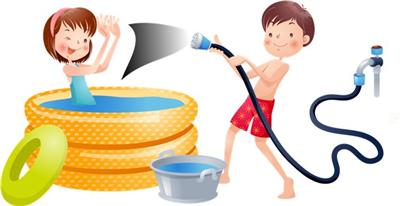 12.30 – 13.30 – обед; 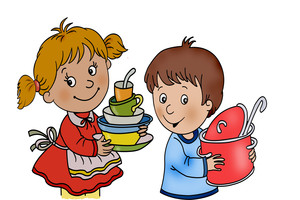 13.30– 15.00 – дневной сон/тихий час;15.00 – 15.15 – полдник; 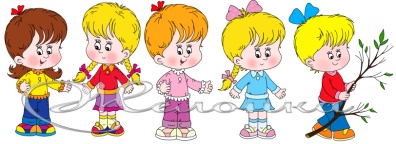 15.15-15.45 –линейка, подведение итогов дня. 15.45 -  16.15 – игры на свежем воздухе или в игровой комнате.16.15 -  16.30 – уход домой.